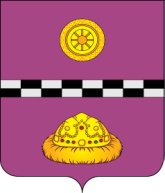 ПОСТАНОВЛЕНИЕот  25 марта 2024 г.                                                                                       № 130                                                                    Руководствуясь Федеральным законом от 27.07.2010 № 210-ФЗ «Об организации предоставления государственных и муниципальных услуг», Федеральным законом № 1541-1 «О приватизации жилищного фонда в Российской Федерации» от 04.07.1991; распоряжением администрации муниципального района «Княжпогостский» от 23.06.2010 № 138-р «Об утверждении Положения о порядке разработки административных регламентов исполнения муниципальных функций и оказания муниципальных услуг структурными подразделениями администрации муниципального района «Княжпогостский», Уставом  муниципального образования муниципального района  «Княжпогостский» и на основании протеста прокуратуры Княжпогостского района от 28.02.2024 № 07-03-2024/253 ПОСТАНОВЛЯЮ:        Внести изменения в Постановление администрации муниципального района «Княжпогостский» № 252 от 24.06.2021 «Об утверждении административного регламента по предоставлению муниципальной услуги «Передача жилых помещений, находящихся в муниципальной собственности муниципального района  «Княжпогостский», в собственность граждан» далее Административный регламент»:- пп.4 п. 2.14.2. Административного регламента дополнить словами « за исключением граждан, участвовавших в приватизации другого жилого помещения, до наступления совершеннолетия»;- в пп. 4 п. 2.10. Административного регламента слова: «в том числе несовершеннолетними детьми» исключить.      2. Разместить измененный административный регламент предоставления муниципальной услуги «Передача жилых помещений, находящихся в муниципальной собственности муниципального района «Княжпогостский», в собственность граждан» в Государственной информационной системе Республики Коми «Реестр государственных и муниципальных услуг (функций) Республики Коми».Назначить управление муниципального хозяйства администрации                                       муниципального района «Княжпогостский» ответственным за предоставление муниципальной услуги в соответствии с утвержденным административным регламентом.Настоящее постановление вступает в силу со дня его принятия и подлежит официальному опубликованию.Контроль за исполнением настоящего постановления возложить на заместителя руководителя администрации муниципального района «Княжпогостский» А.И. Кузиванова.Глава МР «Княжпогостский» -                                                        руководитель администрации                                                     А. Л. Немчинов                                            Приложение № 1 к постановлению администрации МР «Княжпогостский»                                                                                               от 24  июня 2021 г.  № 252АДМИНИСТРАТИВНЫЙ РЕГЛАМЕНТПО ПРЕДОСТАВЛЕНИЮ МУНИЦИПАЛЬНОЙ УСЛУГИ «ПЕРЕДАЧА ЖИЛЫХ ПОМЕЩЕНИЙ, НАХОДЯЩИХСЯ В МУНИЦИПАЛЬНОЙ СОБСТВЕННОСТИ МР «КНЯЖПОГОСТСКИЙ» В СОБСТВЕННОСТЬ ГРАЖДАН»I.ОБЩИЕ ПОЛОЖЕНИЯПредмет регулирования административного регламента1.1. Административный регламент предоставления муниципальной услуги «Передача жилых помещений, находящихся в муниципальной собственности МР «Княжпогостский», в собственность граждан» (далее – административный регламент), определяет порядок, сроки и последовательность действий (административных процедур) администрации муниципального района «Княжпогостский» (далее – Орган), многофункциональных центров предоставления государственных и муниципальных услуг (далее – МФЦ), формы контроля за исполнением административного регламента, ответственность должностных лиц органов, предоставляющих муниципальные услуги, за несоблюдение ими требований регламентов при выполнении административных процедур (действий), порядок обжалования действий (бездействия) должностного лица, а также принимаемого им решения при передаче жилых помещений, находящихся в собственности МР «Княжпогостский» в собственность граждан (далее – муниципальная услуга).Настоящий административный регламент разработан в целях упорядочения административных процедур и административных действий, повышения качества предоставления и доступности муниципальной услуги, устранения избыточных действий и избыточных административных процедур, сокращения количества документов, представляемых заявителями для получения муниципальной услуги, применения новых оптимизированных форм документов, снижения количества взаимодействий заявителей с должностными лицами, сокращения срока предоставления муниципальной услуги, а также сроков исполнения отдельных административных процедур и административных действий в рамках предоставления муниципальной услуги, если это не противоречит законодательству Российской Федерации, Республики Коми, муниципального образования.	Круг заявителей1.2. Заявителями являются физические лица – граждане Российской Федерации, занимающие жилые помещения муниципального жилищного фонда муниципального района «Княжпогостский» на условиях социального найма зарегистрированные по месту жительства в этих жилых помещениях.1.3.	От имени заявителя, в целях получения услуги может выступать лицо, имеющее такое право в соответствии с законодательством Российской Федерации, либо в силу наделения его заявителем в порядке, установленном законодательством Российской Федерации, соответствующими полномочиями.Требования к порядку информирования о предоставлении муниципальной услуги.1.4 Информация о порядке предоставления муниципальной услуги размещается: на информационных стендах, расположенных в Органе, в МФЦ; в электронном виде в информационно-телекоммуникационной сети Интернет (далее – сеть Интернет): - на официальном сайте Органа, МФЦ;- в федеральной государственной информационной системе «Единый портал государственных и муниципальных услуг (функций)» (http://www.gosuslugi.ru/) (далее – портал государственных и муниципальных услуг (функций)); Информацию о порядке предоставления муниципальной услуги  можно получить:посредством телефонной связи по номеру Органа, МФЦ, в том числе центра телефонного обслуживания ЦТО (телефон: 8-800-200-8212);посредством факсимильного сообщения;при личном обращении в Орган, МФЦ;при письменном обращении в Орган, МФЦ, в том числе по электронной почте;путем публичного информирования.Информация о порядке предоставления муниципальной услуги должна содержать:сведения о порядке предоставления муниципальной услуги;категории заявителей;адрес Органа, МФЦ для приема документов, необходимых для предоставления муниципальной услуги, режим работы Органа, МФЦ; порядок передачи результата заявителю;сведения, которые необходимо указать в заявлении о предоставлении муниципальной услуги;перечень документов, необходимых для предоставления муниципальной услуги (в том числе с разделением таких документов на документы, которые заявитель обязан предоставить самостоятельно, и документы, которые заявитель вправе предоставить по собственной инициативе);срок предоставления муниципальной услуги;сведения о порядке обжалования действий (бездействия) и решений должностных лиц;источник получения документов, необходимых для предоставления муниципальной услуги;время приема и выдачи документов.В любое время с момента приёма документов до получения результатов услуги заявитель имеет право на получение сведений о ходе предоставления услуги по письменному обращению, телефону, электронной почте, лично, а также через личный кабинет портала государственных и муниципальных услуг (функций). Консультации по процедуре предоставления муниципальной услуги осуществляются сотрудниками Органа, МФЦ, в том числе ЦТО в соответствии с должностными инструкциями.При ответах на телефонные звонки и личные обращения сотрудники Органа, МФЦ, в том числе ЦТО ответственные за информирование, подробно, четко и в вежливой форме информируют обратившихся заявителей по интересующим их вопросам.Устное информирование каждого обратившегося за информацией заявителя осуществляется не более 15 минут.В случае если для подготовки ответа на устное обращение требуется более продолжительное время, сотрудник Органа, МФЦ, ответственный за информирование, предлагает заинтересованным лицам перезвонить в определенный день и в определенное время. К назначенному сроку ответ по вопросам заявителей должен быть подготовлен. В случае необходимости ответ готовится при взаимодействии Органа и МФЦ.В случае если предоставление информации, необходимой заявителю, не представляется возможным посредством телефона, сотрудник Органа, МФЦ, принявший телефонный звонок, разъясняет заявителю право обратиться с письменным обращением в Орган, МФЦ и требования к оформлению обращения.Ответ на письменное обращение, поступившее в Орган, МФЦ направляется заявителю в срок, не превышающий 30 календарных дней со дня регистрации обращения.Письменный ответ на обращение должен содержать фамилию и номер телефона исполнителя и направляется по почтовому адресу или адресу электронной почты, указанному в обращении.В случае если в письменном обращении не указана фамилия заявителя, направившего обращение, и почтовый адрес, по которому должен быть направлен ответ, ответ на обращение не дается.Публичное информирование о порядке предоставления муниципальной услуги осуществляется посредством размещения соответствующей информации в средствах массовой информации, на официальных сайтах МФЦ, Органа.Прием документов, необходимых для предоставления муниципальной услуги, осуществляется в Органе, МФЦ.Информация о справочных телефонах, адресах электронной почты, адресах местонахождения, режиме работы и приеме заявителей в Органе, МФЦ содержится в Приложении № 1 к настоящему административному регламенту.II. СТАНДАРТ ПРЕДОСТАВЛЕНИЯ МУНИЦИПАЛЬНОЙ УСЛУГИНаименование муниципальной услуги2.1. Наименование муниципальной услуги: «Передача жилых помещений, находящихся в муниципальной собственности муниципального района «Княжпогостский» в собственность граждан».              Наименование органа администрации, предоставляющего муниципальную услугу, и органов и организаций, участвующих в предоставлении муниципальной услуги.2.2. Наименование отраслевого (функционального) органа администрации, предоставляющего муниципальную услугу утверждается Постановлением администрации МР «Княжпогостский».Наименование подуслуг муниципальной услуги.         2.3. «Выдача дубликата договора передачи жилого помещения в собственность».         2.4. «Внесение изменений в договор передачи жилого помещения в собственность».Органы и организации, участвующие в предоставлении муниципальной услуги, обращение в которые необходимо для предоставления муниципальной услуги2.5. Для получения муниципальной услуги заявитель обращается в одну из следующих организаций, участвующих в предоставлении муниципальной услуги:2.5.1. МФЦ – в части приема и регистрации документов у заявителя, запроса недостающих документов, находящихся в распоряжении органов государственной власти, органов местного самоуправления и подведомственных этим органам организациях, уведомления и выдачи результата предоставления муниципальной услуги заявителю. 2.5.2. Орган – в части приема и регистрации документов у заявителя, запроса недостающих документов, находящихся в распоряжении органов государственной власти, органов местного самоуправления и подведомственных этим органам организациях, принятия решения, уведомления и выдачи результата предоставления муниципальной услуги заявителю.Федеральная служба государственной регистрации, кадастра и картографии участвует в части предоставления документов, указанных в подпункте 1 (в части предоставления кадастрового паспорта объекта недвижимости) пункта 2.5 настоящего административного регламента, в рамках межведомственного информационного взаимодействия.Организации различных форм собственности, в которые заявителю необходимо обратиться за получением необходимых и обязательных услуг, указанных в пункте 2.5 настоящего административного регламента.2.6. Запрещается требовать от заявителя:- представления документов и информации или осуществления действий, представление или осуществление которых не предусмотрено нормативными правовыми актами, регулирующими отношения, возникающие в связи с предоставлением муниципальной услуги.   Описание результата предоставления муниципальной услуги.        2.7. Результатом предоставления муниципальной услуги является:         2.7.1. Заключение договора передачи жилого помещения в собственность.        2.7.2. Выдача дубликата договора передачи жилого помещения в собственность.        2.7.3. Выдача соглашения о внесении изменений в договор передачи жилого помещения в собственность.        2.7.4.  Выдача уведомления об отказе в предоставлении муниципальной услуги.Срок предоставления муниципальной услуги.2.8.  Срок предоставления муниципальной услуги составляет не более 60 календарных дней, исчисляемых со дня регистрации заявления с документами, необходимыми для предоставления муниципальной услуги.Срок подготовки уведомления об отказе в предоставлении муниципальной услуги составляет не более 30 календарных дней, исчисляемых со дня регистрации заявления с документами, необходимыми для предоставления муниципальной услуги.Срок предоставления подуслуги «Выдача дубликата договора передачи жилого помещения в собственность» составляет 20 рабочих дней, исчисляемых со дня регистрации заявления с документами, необходимыми для предоставления муниципальной услуги.Срок предоставления подуслуги «Внесение изменений в договор передачи жилого помещения в собственность» составляет 20 рабочих дней, исчисляемых со дня регистрации заявления с документами, необходимыми для предоставления муниципальной услуги.Срок выдачи заявителю принятого решения о предоставлении муниципальной услуги или отказе в предоставлении муниципальной услуги администрацией составляет 3 календарных дня со дня его поступления.Срок выдачи заявителю принятого решения о предоставлении муниципальной услуги или отказе в предоставлении муниципальной услуги МФЦ составляет 3 календарных дня со дня его поступления.Перечень нормативных правовых актов, регулирующих отношения, возникающие в связи с предоставлением муниципальной услуги.2.9. Предоставление муниципальной услуги осуществляется в соответствии со следующими нормативными правовыми актами:Конституцией Российской Федерации (принята всенародным голосованием 12.12.1993) («Собрание законодательства Российской Федерации», 04.08.2014, № 31, ст. 4398.); Жилищным кодексом Российской Федерации от 29.12.2004,                № 188-ФЗ (Собрание законодательства РФ, 03.01.2005, № 1 (часть 1), ст. 14);Федеральным законом от 06.10.2003 г. № 131-ФЗ «Об общих принципах организации местного самоуправления в Российской Федерации» («Собрание законодательства Российской Федерации», 06.10.2003, № 40, ст. 3822);Федеральным законом от 27.07.2010 г. № 210-ФЗ «Об организации предоставления государственных и муниципальных услуг» («Российская газета», № 168, 30.07.2010);Федеральным законом от 06.04.2011 № 63-ФЗ «Об электронной подписи» («Собрание законодательства Российской Федерации», 11.04.2011, № 15, ст. 2036);Федеральным законом от 27.07.2006 № 152-ФЗ «О персональных данных» («Российская газета», № 165, 29.07.2006);Постановлением Правительства Российской Федерации от 22.12.2012 г. № 1376 «Об утверждении Правил организации деятельности многофункциональных центров предоставления государственных и муниципальных услуг» («Российская газета», № 303, 31.12.2012);Законом Российской Федерации "О приватизации жилищного фонда в Российской Федерации" от 04.07.1991 N 1541-1 ("Бюллетень нормативных актов", № 1, 1992);Конституцией Республики Коми (принята Верховным Советом Республики Коми 17.02.1994) («Ведомости Верховного Совета Республики Коми», 1994, № 2, ст. 21);          10) Уставом МР «Княжпогостский», утвержденным решением Совета МР «Княжпогостский» от 30 августа 2005 года. Исчерпывающий перечень документов, необходимых в соответствии с нормативными правовыми актами для предоставления муниципальной услуги и услуг, которые являются необходимыми и обязательными для предоставления муниципальной услуги, подлежащих представлению заявителем, способы их получения заявителем, в том числе в электронной форме, порядок их представления.     2.10.  Для получения муниципальной услуги заявитель подает заявление в администрацию, МФЦ, на порталы государственных и муниципальных услуг, о предоставлении муниципальной услуги по рекомендуемой форме, приведенной в Приложении № 2 к настоящему административному регламенту (подпись заявителя заверяется специалистами администрации, МФЦ или нотариусом), а также следующие документы:      - Доверенность, оформленная в соответствии с действующим законодательством, и (или) иной документ, подтверждающий полномочия представителя (законного представителя) (1 экз., копия (с представлением оригинала), копия возврату не подлежит) (представляется в случае, если заявление подписывается представителем заявителя (законным представителем)).-  Документ, удостоверяющий личность и подтверждающий гражданство Российской Федерации всех лиц, участвующих в приватизации жилого помещения (1 экз., копия всех страниц (с представлением оригинала), копия возврату не подлежит).    -  Справка с места жительства граждан Российской Федерации, желающих участвовать в приватизации жилого помещения (в период с 04.07.1991 по момент регистрации в приватизируемом помещении) (1 экз., оригинал, возврату не подлежит).    - Документы (справки) со всех мест проживания, подтверждающие, что ранее право на приватизацию жилого помещения гражданами не было использовано (1 экз., оригинал, возврату не подлежит).    - Вступившие в законную силу судебные акты, необходимые для приватизации жилого помещения (1 экз., копия (с представлением оригинала), копия возврату не подлежит) (представляются при наличии).    - Согласие на приватизацию жилого помещения совершеннолетних членов семьи, иных лиц, имеющих право на приватизацию жилого помещения (1 экз., оригинал, возврату не подлежит) (согласие на приватизацию жилого помещения удостоверяется нотариально в порядке, установленном законодательством о нотариате, либо согласие на приватизацию жилого помещения подписывается гражданами лично в присутствии специалиста администрации, МФЦ).    - Согласие на приватизацию жилого помещения несовершеннолетних в возрасте от 14 до 18 лет с согласия родителей (усыновителей), попечителей и органов опеки и попечительства (1 экз., оригинал, возврату не подлежит) (согласие на приватизацию жилого помещения удостоверяется нотариально в порядке, установленном законодательством о нотариате, либо согласие на приватизацию жилого помещения подписывается гражданами лично в присутствии специалиста администрации, МФЦ).        - Письменный отказ от участия в приватизации жилого помещения от проживающих в жилом помещении лиц, от временно отсутствующих в жилом помещении лиц, а также от лиц, за которыми в соответствии с законодательством сохраняется право пользования жилым помещением (1 экз., оригинал, возврату не подлежит) (письменный отказ от участия в приватизации жилого помещения удостоверяется нотариально в порядке, установленном законодательством о нотариате, либо письменный отказ от участия в приватизации жилого помещения подписывается гражданами лично в присутствии специалиста администрации, МФЦ, рекомендуемая форма отказа приведена в Приложении № 5 к настоящему административному регламенту).          - Свидетельство о смерти (1 экз., копия (с представлением оригинала), копия возврату не подлежит) (представляется в случае, если кто-то из членов семьи, иных лиц, имеющих право на приватизацию жилого помещения, указанных в договоре социального найма (ордере), умер).           - Согласие органов опеки и попечительства (1 экз., оригинал, возврату не подлежит) (представляется в случае, если несовершеннолетние дети не включаются в число участников общей собственности на приватизируемое жилье).           - Договор социального найма жилого помещения (1 экз., копия (с представлением оригинала), копия возврату не подлежит).           - Разрешение органов опеки и попечительства при приватизации жилых помещений, в которых проживают исключительно несовершеннолетние в возрасте до 14 лет, и согласие родителей (усыновителей), попечителей и органов опеки и попечительства при приватизации жилых помещений, в которых проживают исключительно несовершеннолетние в возрасте с 14 до 18 лет (1 экз., оригинал, возврату не подлежит).          - Справка о составе семьи, выданная для приватизации, оформленная не позднее 10 дней до дня подачи заявления на приватизацию жилого помещения (1 экз., оригинал, возврату не подлежит).Для получения подуслуги «Выдача дубликата договора передачи жилого помещения в собственность» заявитель подает в администрацию, на портал государственных и муниципальных услуг (функций) заявление о предоставлении муниципальной услуги по рекомендуемой форме, приведенной в Приложении № 2 к настоящему административному регламенту, а также следующие документы:     - Доверенность, оформленная в соответствии с действующим законодательством, и (или) иной документ, подтверждающий полномочия представителя (законного представителя) (1 экз., копия (с представлением оригинала), копия возврату не подлежит) (представляется в случае, если заявление подписывается представителем заявителя (законным представителем)).    -   Документ, удостоверяющий личность заявителя (представителя заявителя) (1 экз., копия (с представлением оригинала), копия возврату не подлежит).    -   Запрос нотариуса о выдаче дубликата договора передачи жилого помещения в собственность (1 экз., оригинал, возврату не подлежит).Для получения подуслуги «Внесение изменений в договор передачи жилого помещения в собственность» заявитель подает в администрацию, на портал государственных и муниципальных услуг (функций) заявление о предоставлении муниципальной услуги по рекомендуемой форме, приведенной в Приложении № 2 к настоящему административному регламенту, а также следующие документы:     - Доверенность, оформленная в соответствии с действующим законодательством, и (или) иной документ, подтверждающий полномочия представителя (законного представителя) (1 экз., копия (с представлением оригинала), копия возврату не подлежит) (представляется в случае, если заявление подписывается представителем заявителя (законным представителем)).    - Документ, удостоверяющий личность заявителя (представителя заявителя) (1 экз., копия (с представлением оригинала), копия возврату не подлежит).    - Документ-основание для внесения изменений в договор передачи жилого помещения в собственность (1 экз., копия (с представлением оригинала), копия возврату не подлежит).   - Перечень документов, необходимых для предоставления необходимых и обязательных услуг, определяется организациями, предоставляющими необходимые и обязательные услуги, в соответствии с действующим законодательством.2.10.1. Документы, необходимые для предоставления муниципальной услуги, указанные в пунктах 2.10, 2.11 настоящего административного регламента, могут быть представлены заявителем следующими способами:посредством почтового отправления;через порталы государственных и муниципальных услуг (функций);через администрацию, МФЦ;2.10.2. Варианты представления документов, необходимых для предоставления муниципальной услуги, указанных в пунктах 2.10, 2.11 настоящего административного регламента:      - при направлении заявления и документов, необходимых для предоставления муниципальной услуги, через отделение почтовой связи удостоверение верности копий документов и свидетельствование подлинности подписи заявителя на заявлении осуществляется в порядке, установленном федеральным законодательством;      - при обращении за муниципальной услугой через администрацию, МФЦ представляются оригиналы и (или) копии документов согласно требованиям, указанным в пунктах 2.10, 2.11 настоящего административного регламента;     - документы, необходимые для предоставления муниципальной услуги, могут быть представлены заявителем в форме электронных документов, заверенных электронной подписью, с использованием информационно-коммуникационных сетей общего пользования, в том числе сети «Интернет», включая порталы государственных и муниципальных услуг (функций).Исчерпывающий перечень документов, необходимых в соответствии с нормативными правовыми актами для предоставления муниципальной услуги, которые находятся в распоряжении государственных органов, органов местного самоуправления и иных органов, участвующих в предоставлении муниципальной услуги, которые заявитель вправе представить по собственной инициативе.         2.11. заявитель вправе представить по собственной инициативе:         -  Кадастровый паспорт объекта недвижимости или технический паспорт жилого помещения (1 экз., копия (с представлением оригинала), копия возврату не подлежит).        -  Ордер на жилое помещение (1 экз., копия (с представлением оригинала), копия возврату не подлежит).         - Сведения о регистрации по месту жительства, месту пребывания гражданина (1 экз., оригинал, возврату не подлежит).         - Документы (справки) со всех мест проживания, подтверждающие, что ранее право на приватизацию жилого помещения гражданами не было использовано (в том числе несовершеннолетними детьми) (1 экз., оригинал, возврату не подлежит). 2.11.1. Исчерпывающий перечень документов, необходимых в соответствии с нормативными правовыми актами для предоставления подуслуги «Выдача дубликата договора передачи жилого помещения в собственность» муниципальной услуги, которые находятся в распоряжении государственных органов, органов местного самоуправления и иных органов, участвующих в предоставлении муниципальной услуги, которые заявитель вправе представить по собственной инициативе.            - Квитанция или документ, подтверждающий сведения о внесении платы за услуги по оформлению дубликата договора передачи жилого помещения в собственность (1 экз., оригинал, возврату не подлежит).      2.11.2. Исчерпывающий перечень документов, необходимых в соответствии с нормативными правовыми актами для предоставления подуслуги «Внесение изменений в договор передачи жилого помещения в собственность» муниципальной услуги, которые находятся в распоряжении государственных органов, органов местного самоуправления и иных органов, участвующих в предоставлении муниципальной услуги, которые заявитель вправе представить по собственной инициативе.Документов, необходимых в соответствии с нормативными правовыми актами для предоставления подуслуги «Внесение изменений в договор передачи жилого помещения в собственность», которые находятся в распоряжении государственных органов, органов местного самоуправления и иных органов, участвующих в предоставлении муниципальной услуги, которые заявитель вправе представить по собственной инициативе, не имеется.Непредставление заявителем документов, указанных в пункте 2.11 настоящего административного регламента, не является основанием для отказа в предоставлении муниципальной услуги.Указание на запрет требовать от заявителя         2.12. Запрещается требовать от заявителя:1) предоставления документов и информации или осуществления действий, предоставление или осуществление которых не предусмотрено нормативными правовыми актами, регулирующими отношения, возникающие в связи с предоставлением услуги;2) предоставления документов и информации, в том числе подтверждающих внесение заявителем платы за предоставление муниципальных услуг, которые в соответствии с нормативными правовыми актами Российской Федерации, нормативными правовыми актами Республики Коми, муниципальными правовыми актами находятся в распоряжении органов исполнительной власти Республики Коми, предоставляющих муниципальную услугу, иных государственных органов, органов местного самоуправления и (или) подведомственных государственным органам и органам местного самоуправления организаций, участвующих в предоставлении муниципальных услуг, за исключением документов, указанных в части 6 статьи 7 Федерального закона от 27 июля 2010 г. № 210-ФЗ «Об организации предоставления государственных и муниципальных услуг»;3) осуществления действий, в том числе согласований, необходимых для получения муниципальной услуги и связанных с обращением в иные государственные органы, органы местного самоуправления, организации, за исключением получения услуг и получения документов и информации, предоставляемых в результате предоставления таких услуг, включенных в перечни, указанные в части 1 статьи 9 Федерального закона от 27.10.2010 № 210-ФЗ;4) представления документов и информации, отсутствие и (или) недостоверность которых не указывались при первоначальном отказе в приеме документов, необходимых для предоставления муниципальной услуги, либо в предоставлении муниципальной услуги, за исключением следующих случаев:- изменение требований нормативных правовых актов, касающихся предоставления муниципальной услуги, после первоначальной подачи заявления о предоставлении муниципальной услуги;- наличие ошибок в заявлении о предоставлении муниципальной услуги и документах, поданных заявителем после первоначального отказа в приеме документов, необходимых для предоставления муниципальной услуги, либо в предоставлении муниципальной услуги и не включенных в представленный ранее комплект документов;- истечение срока действия документов или изменение информации после первоначального отказа в приеме документов, необходимых для предоставления муниципальной услуги, либо в предоставлении муниципальной услуги;- выявление документально подтвержденного факта (признаков) ошибочного или противоправного действия (бездействия) должностного лица органа, предоставляющего муниципальную услугу, муниципального служащего, работника многофункционального центра, при первоначальном отказе в приеме документов, необходимых для предоставления муниципальной услуги, либо в предоставлении муниципальной услуги, о чем в письменном виде за подписью руководителя органа, предоставляющего муниципальную услугу, руководителя многофункционального центра при первоначальном отказе в приеме документов, необходимых для предоставления муниципальной услуги, уведомляется заявитель, а также приносятся извинения за доставленные неудобства.Исчерпывающий перечень оснований для отказа в приеме документов, необходимых для предоставления муниципальной услуги.2.13. В соответствии с законодательством Российской Федерации оснований для отказа в приеме документов, необходимых для предоставления муниципальной услуги, не имеется.Исчерпывающий перечень оснований для приостановления или отказа в предоставлении муниципальной услуги.2.14. Основания для приостановления либо отказа в предоставлении муниципальной услуги.2.14.1. Основания для приостановления предоставления муниципальной услуги не предусмотрены.2.14.2. Исчерпывающий перечень оснований для отказа в предоставлении муниципальной услуги:- Непредставление документов, указанных в пункте 2.10 настоящего административного регламента, которые заявитель обязан предоставить самостоятельно.-  Жилое помещение не подлежит приватизации в соответствии с Законом Российской Федерации "О приватизации жилищного фонда в Российской Федерации".-   Жилое помещение не является муниципальной собственностью МР «Княжпогостский».-   Участие гражданина в приватизации другого жилого помещения за исключением граждан, участвовавших в приватизации другого жилого помещения, до наступления совершеннолетия.Отсутствие согласия лица (лиц), имеющего (имеющих) право на приватизацию жилого помещения, а равно отсутствие согласия органов опеки и попечительства, если такое согласие необходимо в соответствии с законодательством РФ.Наличие запрета регистрационных действий (ареста) на жилое помещение.Наличие в представленных документах недостоверной информации.2.14.3. После устранения оснований для отказа в предоставлении муниципальной услуги в случаях, предусмотренных пунктом 2.11 настоящего административного регламента, заявитель вправе повторно обратиться за получением муниципальной услуги.Перечень услуг, которые являются необходимыми и обязательными для предоставления муниципальной услуги, в том числе сведения о документе (документах), выдаваемом (выдаваемых) организациями, участвующими в предоставлении муниципальной услуги.2.15. Перечень услуг, необходимых для предоставления муниципальной услуги       - Выдача доверенности, оформленной надлежащим образом, и (или) иного документа, подтверждающего полномочия представителя (законного представителя) (Доверенность, оформленная надлежащим образом, и (или) иной документ, подтверждающий полномочия представителя (законного представителя)).       - Выдача справки с места жительства (Справка с места жительства граждан РФ, желающих участвовать в приватизации жилого помещения).      - Выдача документов (справок) со всех мест проживания, подтверждающих, что ранее право на приватизацию жилого помещения гражданами не было использовано (Документы (справки) со всех мест проживания, подтверждающие, что ранее право на приватизацию жилого помещения гражданами не было использовано, в том числе несовершеннолетними детьми).     - Выдача справки о составе семьи (Справка о составе семьи).     - Выдача запроса нотариуса о выдаче дубликата договора передачи жилого помещения в собственность (Запрос нотариуса о выдаче дубликата договора передачи жилого помещения в собственность).       Услуги, указанные в настоящем пункте, предоставляются организациями по самостоятельным обращениям заявителей.Порядок, размер и основания взимания государственной пошлины или иной платы, взимаемой за предоставление муниципальной услуги.2.16. Муниципальная услуга предоставляется бесплатно.Порядок, размер и основания взимания платы за предоставление услуг, которые являются необходимыми и обязательными для предоставления муниципальной услуги, включая информацию о методике расчета размера такой платы.2.17. Услуги, которые являются необходимыми и обязательными для предоставления муниципальной услуги, оплачиваются заявителем в порядке и размере, которые установлены нормативными правовыми актами.Максимальный срок ожидания в очереди при подаче запроса о предоставлении муниципальной услуги и при получении результата предоставления муниципальной услуги.2.18. Максимальный срок ожидания в очереди при подаче запроса о предоставлении муниципальной услуги, в том числе через МФЦ, и при получении результата предоставления муниципальной услуги, в том числе через МФЦ, составляет не более 15 минут.Срок регистрации заявления (запроса) заявителя о предоставлении муниципальной услуги.2.19. Заявление (запрос) о предоставлении муниципальной услуги и прилагаемые к нему документы, необходимые для предоставления муниципальной услуги, регистрируются в день их поступления.Требования к помещениям, в которых предоставляется муниципальная  услуга, услуга, предоставляемая организацией, участвующей в предоставлении муниципальной услуги,  к месту ожидания и приема заявителей, размещению и оформлению визуальной, текстовой и мультимедийной информации о порядке предоставления таких услуг, в том числе к обеспечению доступности для инвалидов указанных объектов в соответствии с законодательством Российской Федерации о социальной защите инвалидов2.20. Здание администрации муниципального района «Княжпогостский» оборудуется информационной табличкой (вывеской) с указанием полного наименования.	Помещения, в которых предоставляются муниципальные услуги должны соответствовать установленным законодательством Российской Федерации требованиям обеспечения комфортными условиями заявителей и должностных лиц, специалистов, в том числе обеспечения возможности реализации прав инвалидов и лиц с ограниченными возможностями на получение по их заявлению муниципальной услуги.	Центральный вход в здание должен быть оборудован пандусом, удобным для въезда в здание колясок с детьми и инвалидных кресел-колясок, а также вывеской, содержащей наименование, место расположения, режим работы, номер телефона для справок.	Прием заявителей осуществляется непосредственно в помещениях, предназначенных для предоставления муниципальной услуги, которые должны быть оборудованы сидячими местами и обеспечены канцелярскими принадлежностями.	Места ожидания должны быть оборудованы сидячими местами для посетителей. Количество  мест  ожидания определяется исходя из фактической нагрузки и возможностей для их размещения в здании, но не менее 3-х мест. В местах предоставления муниципальной услуги предусматривается оборудование доступных мест общественного пользования (туалетов) и хранения верхней одежды посетителей.	Места для заполнения запросов о предоставлении муниципальной услуги оснащаются столами, стульями, канцелярскими принадлежностями, располагаются в непосредственной близости от информационного стенда с образцами их заполнения и перечнем документов, необходимых для предоставления муниципальной услуги. 	Информационные стенды должны содержать:- сведения о местонахождении, контактных телефонах, графике (режиме) работы органа (учреждения), осуществляющего предоставление муниципальной услуги;- контактную информацию (телефон, адрес электронной почты, номер кабинета) специалистов, ответственных за прием документов;- контактную информацию (телефон, адрес электронной почты) специалистов, ответственных за информирование;  - информацию по вопросам предоставления муниципальной услуги (по перечню документов, необходимых для предоставления муниципальной услуги, по времени приема и выдачи документов, по порядку обжалования действий (бездействия) и решений, осуществляемых и принимаемых в ходе предоставления муниципальной услуги).	Рабочие места уполномоченных должностных лиц, ответственных за предоставление муниципальной услуги, оборудуются компьютерами и оргтехникой, позволяющей организовать исполнение муниципальной услуги в полном объеме.Орган обеспечивает инвалидам: - условия беспрепятственного доступа к объекту (зданию, помещению), в котором предоставляется государственная услуга, а также для беспрепятственного пользования транспортом, средствами связи и информации; - возможность самостоятельного передвижения по территории, на которой расположены объекты (здания, помещения), в которых предоставляются услуги, а также входа в такие объекты и выхода из них, посадки в транспортное средство и высадки из него, в том числе с использованием кресла-коляски- сопровождение инвалидов, имеющих стойкие расстройства функции зрения и самостоятельного передвижения- надлежащее размещение оборудования и носителей информации, необходимых для обеспечения беспрепятственного доступа инвалидов к объектам (зданиям, помещениям), в которых предоставляются услуги, и к услугам с учетом ограничений их жизнедеятельности- дублирование необходимой для инвалидов звуковой и зрительной информации, а также надписей, знаков и иной текстовой и графической информации знаками, выполненными рельефно-точечным шрифтом Брайля;    -  допуск сурдопереводчика и тифлосурдопереводчика - допуск собаки-проводника на объекты (здания, помещения), в которых предоставляются услуги; - оказание инвалидам помощи в преодолении барьеров, мешающих получению ими услуг наравне с другими лицами.      2.20.1. Требования к помещениям МФЦ определены Правилами организации деятельности многофункциональных центров предоставления государственных и муниципальных услуг, утвержденными  постановлением Правительства Российской Федерации от 22 декабря 2012 г. № 1376. Показатели доступности и качества муниципальных услуг2.21. Показатели доступности и качества муниципальных услуг:Иные требования, в том числе учитывающие особенности предоставления муниципальной услуги в многофункциональных центрах предоставления государственных и муниципальных услуг и особенности предоставления муниципальной услуги в электронной форме	2.22. Сведения о предоставлении муниципальной услуги и форма заявления для предоставления муниципальной  услуги находятся на официальном сайте Органа (www.mrk11.ru), МФЦ, портале государственных и муниципальных услуг (функций).             Предоставление муниципальной услуги посредством портала государственных и муниципальных услуг (функций) осуществляется путем заполнения и отправки интерактивной формы заявления на предоставление муниципальной услуги и прикрепления электронных образов документов, необходимых для получения муниципальной услуги.             Требования к электронным образам документов, предоставляемым через портал государственных и муниципальных услуг (функций):1) Допустимыми расширениями прикрепляемых электронных образов являются: файлы архивов (*.zip); файлы текстовых документов (*.doc, *.docx, *.txt, *.rtf); файлы электронных таблиц (*.xls, *.xlsx); файлы графических изображений (*.jpg, *.pdf, *.tiff);2) электронные образы должны быть доступны (понятны) для прочтения. Для документов, оригиналы которых изготовлены на бумажных носителях, разрешение изображения должно быть не ниже 300 dpi (точек на дюйм) в масштабе 1:1;3) в качестве прикрепляемого электронного образа допускается только один файл. В случае необходимости передачи нескольких файлов одного документа, они должны быть сгруппированы в один архив, который прикрепляется в качестве электронного образа. Наименование электронного образа должно позволять идентифицировать документ;4) электронные образы не должны содержать вирусов и вредоносных программ.2.22.1. Предоставление муниципальной услуги через МФЦ осуществляется по принципу «одного окна», в соответствии с которым предоставление муниципальной услуги осуществляется после однократного обращения заявителя с соответствующим заявлением, а взаимодействие МФЦ с Органом осуществляется без участия заявителя в соответствии с нормативными правовыми актами, порядком и сроками, установленными соглашением о взаимодействии между МФЦ и Органом.Заявление о предоставлении муниципальной услуги подается заявителем через МФЦ лично.В МФЦ обеспечиваются:а) функционирование автоматизированной информационной системы МФЦ;б) бесплатный доступ заявителей к порталам государственных и муниципальных услуг (функций).в) возможность приема от заявителей денежных средств в счет уплаты государственной пошлины или иной платы за предоставление государственных и муниципальных услуг, взимаемых в соответствии с законодательством Российской Федерации;г) по заявлению заявителя регистрация в федеральной государственной информационной системе «Единая система идентификации и аутентификации в инфраструктуре, обеспечивающей информационно-технологическое взаимодействие информационных систем, используемых для предоставления государственных и муниципальных услуг в электронной форме» на безвозмездной основе.III. Состав, последовательность и сроки выполнения административных процедур, требования к порядку их выполнения, в том числе особенности выполнения административных процедур в электронной форме, а также особенности выполнения административных процедур в многофункциональных центрах3.1. Предоставление муниципальной услуги включает в себя следующие административные процедуры:1) прием и регистрация заявления о предоставлении муниципальной услуги; 2) осуществление межведомственного информационного взаимодействия в рамках предоставления муниципальной услуги;3) принятие решения о предоставлении муниципальной услуги или решения об отказе в предоставлении муниципальной услуги;4) выдача заявителю результата предоставления муниципальной услуги;5) исправление опечаток и (или) ошибок, допущенных в документах, выданных в результате предоставления муниципальной услуги.Основанием для начала предоставления муниципальной услуги служит поступившее заявление о предоставлении муниципальной услуги.Блок-схема предоставления муниципальной услуги приведена в Приложении № 3 к настоящему административному регламенту.Прием и регистрация заявления о предоставлении муниципальной услуги3.2. Основанием для начала исполнения административной процедуры является обращение заявителя в Орган, МФЦ о предоставлении муниципальной услуги.Обращение заявителя в Орган может осуществляться в очной и заочной форме путем подачи заявления и иных документов.Очная форма подачи документов – подача заявления и иных документов при личном приеме в порядке общей очереди в приемные часы или по предварительной записи. При очной форме подачи документов заявитель подает заявление и документы, указанные в пункте 2.8 -2.8.2 настоящего административного регламента, в пункте 2.9 административного регламента (в случае, если заявитель предоставляет их самостоятельно), в бумажном виде, то есть документы установленной формы, сформированные на бумажном носителе.В МФЦ предусмотрена только очная форма подачи документов.Заочная форма подачи документов – направление заявления о предоставлении муниципальной услуги и иных документов через организацию почтовой связи, иную организацию, осуществляющую доставку корреспонденции, через портал государственных и муниципальных услуг (функций).При заочной форме подачи документов заявитель может направить заявление и документы, указанные в пункте 2.10 административного регламента, 2.11 административного регламента (в случае, если заявитель представляет данные документы самостоятельно), в бумажном виде, в виде копий документов на бумажном носителе, электронном виде (то есть посредством отправки интерактивной формы заявления на предоставление услуги, подписанного соответствующим типом электронной подписи, с приложением электронных образов необходимых документов). Направление заявления и документов, указанных в пункте 2.10 и 2.11 (в случае, если заявитель представляет данные документы самостоятельно) административного регламента, в бумажном виде осуществляется через организацию почтовой связи, иную организацию, осуществляющую доставку корреспонденции (могут быть направлены заказным письмом с уведомлением о вручении).При направлении заявления и документов, указанных в пунктах 2.10. и 2.11 (в случае, если заявитель представляет данные документы самостоятельно) настоящего административного регламента через организацию почтовой связи, иную организацию, осуществляющую доставку корреспонденции, удостоверение верности копий документов осуществляется в порядке, установленном федеральным законодательством.При направлении документов через портал государственных и муниципальных услуг (функций) днем получения заявления на предоставление муниципальной услуги является день регистрации заявления на порталеп государственных и муниципальных услуг (функций). При очной форме подачи документов, заявление о предоставлении муниципальной услуги может быть оформлено заявителем в ходе приема в Органе, МФЦ, либо оформлено заранее. По просьбе обратившегося лица, заявление может быть оформлено специалистом Органа, МФЦ, ответственным за прием документов, с использованием программных средств. В этом случае заявитель собственноручно вписывает в заявление свою фамилию, имя и отчество, ставит дату и подпись.Специалист Органа, ответственный за прием документов, осуществляет следующие действия в ходе приема заявителя:- устанавливает предмет обращения, проверяет документ, удостоверяющий личность;- проверяет полномочия заявителя;- проверяет наличие всех документов, необходимых для предоставления муниципальной услуги, которые заявитель обязан представить самостоятельно в соответствии с пунктом  2.10 настоящего административного регламента, а также документов, указанных в пункте 2.11 административного регламента (в случае, если заявитель представил данные документы самостоятельно);- проверяет соответствие представленных документов требованиям, удостоверяясь, что:- документы в установленных законодательством случаях нотариально удостоверены, скреплены печатями, имеют надлежащие подписи сторон или определенных законодательством должностных лиц;- тексты документов написаны разборчиво, наименования юридических лиц - без сокращения, с указанием их мест нахождения;- фамилии, имена и отчества физических лиц, контактные телефоны, адреса их мест жительства написаны полностью;- в документах нет подчисток, приписок, зачеркнутых слов и иных неоговоренных исправлений;- документы не исполнены карандашом;- документы не имеют серьезных повреждений, наличие которых не позволяет однозначно истолковать их содержание;- принимает решение о приеме у заявителя представленных документов;- выдает заявителю уведомление с описью представленных документов и указанием даты их принятия, подтверждающее принятие документов, регистрирует принятое заявление и документы;- при необходимости изготавливает копии представленных заявителем документов, выполняет на них надпись об их соответствии подлинным экземплярам, заверяет своей подписью с указанием фамилии и инициалов.При отсутствии у заявителя заполненного заявления или неправильном его заполнении специалист Органа, МФЦ, ответственный за прием документов, помогает заявителю заполнить заявление. Длительность осуществления всех необходимых действий не может превышать 15 минут. Если заявитель обратился заочно, специалист Органа, ответственный за прием документов:регистрирует его под индивидуальным порядковым номером в день поступления документов в информационную систему;проверяет правильность оформления заявления и правильность оформления иных документов, поступивших от заявителя;проверяет представленные документы на предмет комплектности;отправляет заявителю уведомление с описью принятых документов и указанием даты их принятия, подтверждающее принятие документов.Уведомление направляется заявителю не позднее дня, следующего за днем поступления заявления и документов, способом, который использовал заявитель при заочном обращении (заказным письмом по почте, способом, который заявитель указал при направлении заявления и документов, необходимых для предоставления услуги через портал государственных и муниципальных услуг (функций): личный кабинет портала, электронная почта, контактный телефон).При поступлении заявления и документов, необходимых для предоставления муниципальной услуги в МФЦ специалист МФЦ регистрирует запрос в информационной системе МФЦ с присвоением запросу регистрационного номера не позднее рабочего дня МФЦ, следующего за днем получения запроса от заявителя. Специалист МФЦ проверяет полноту комплекта документов и достоверность содержащихся в представленных в заявлении и прилагаемых к нему документах сведений, выдает заявителю расписку в получении документов, в которой указывается:- место, дата и время приема запроса заявителя;- фамилия, имя, отчество заявителя;- перечень принятых документов от заявителя;- фамилия, имя, отчество специалиста, принявшего запрос;- срок предоставления муниципальной услуги в соответствии с настоящим Регламентом.При установлении фактов отсутствия необходимых документов, несоответствия документов требованиям, указанным в настоящем административном регламенте, специалист МФЦ, ответственный за прием документов, устно уведомляет заявителя о наличии препятствий для предоставления муниципальной услуги, объясняет заявителю содержание выявленных недостатков в представленных документах и предлагает принять меры по их устранению.По итогам исполнения административной процедуры по приему документов в Органе, специалист Органа, ответственный за прием документов, формирует документы (дело) и передает его специалисту Органа, ответственному за принятие решения о предоставлении услуги. По итогам исполнения административной процедуры по приему документов в МФЦ специалист МФЦ, ответственный за прием документов, формирует документы (дело) и передает его специалисту МФЦ, ответственному за межведомственное взаимодействие, который в свою очередь в этот же день передает документы в Орган. В случае если заявитель не представил самостоятельно документы, указанные в пункте 2.10 административного регламента специалист МФЦ, ответственный за межведомственное взаимодействие направляет межведомственные запросы в соответствии с пунктом 3.3. административного регламента. 3.2.1. Критерием принятия решения является наличие заявления и прилагаемых к нему документов.3.2.2. Максимальный срок исполнения административной процедуры составляет не более 2 рабочих дней с момента обращения заявителя о предоставлении муниципальной услуги. 3.2.3. Результатом административной процедуры является:- прием и регистрация заявления (документов) и передача заявления (документов) специалисту Органа, ответственному за принятие решений.- прием и регистрация документов, представленных заявителем в Органе, МФЦ и передача зарегистрированных документов специалисту Органа, МФЦ, ответственному за межведомственное взаимодействие (в случае, если заявитель самостоятельно не представил документы, указанные в пункте 2.9 административного регламента). Результат выполнения административной процедуры фиксируется  специалистом Органа, ответственным за предоставление муниципальной услуги. Осуществление межведомственного информационного взаимодействия в рамках предоставления муниципальной услуги3.3. Основанием для начала осуществления административной процедуры является получение специалистом Органа, МФЦ, ответственным за межведомственное взаимодействие, документов и информации для направления межведомственных запросов о получении документов (сведений из них), указанных в пункте 2.10 настоящего административного регламента. Должностное лицо Органа, МФЦ, ответственное за межведомственное взаимодействие, не позднее дня, следующего за днем поступления ему заявления:- оформляет межведомственные запросы в государственные органы субъектов Российской Федерации, органы местного самоуправления, территориальные государственные внебюджетные фонды либо подведомственные государственным органам субъектов Российской Федерации или органам местного самоуправления организации, участвующие в предоставлении предусмотренных частью 1 статьи 1 Федерального закона Российской Федерации от 27.07.2010 № 210-ФЗ «Об организации предоставления государственных и муниципальных услуг» государственных или муниципальных услуг.- подписывает оформленный межведомственный запрос у руководителя Органа, МФЦ;- регистрирует межведомственный запрос в соответствующем реестре;- направляет межведомственный запрос в соответствующий орган или организацию.Межведомственный запрос оформляется и направляется в соответствии с порядком межведомственного информационного взаимодействия, предусмотренным действующим законодательством.Межведомственный запрос содержит:1) наименование Органа, МФЦ, направляющего межведомственный запрос;2) наименование органа или организации, в адрес которых направляется межведомственный запрос;3) наименование муниципальной услуги, для предоставления которой необходимо представление документа и (или) информации, а также, если имеется, номер (идентификатор) такой услуги в реестре услуг. 4) указание на положения нормативного правового акта, которыми установлено представление документа и (или) информации, необходимых для предоставления муниципальной услуги, и указание на реквизиты данного нормативного правового акта;5) сведения, необходимые для представления документа и (или) информации, изложенные заявителем в поданном заявлении; 6) контактная информация для направления ответа на межведомственный запрос;7) дата направления межведомственного запроса и срок ожидаемого ответа на межведомственный запрос;8) фамилия, имя, отчество и должность лица, подготовившего и направившего межведомственный запрос, а также номер служебного телефона и (или) адрес электронной почты данного лица для связи;9) информация о факте получения согласия, предусмотренного частью 5 статьи 7 Федерального закона от 27.07.2010 № 210-ФЗ «Об организации предоставления государственных и муниципальных услуг» (при направлении межведомственного запроса в случае, предусмотренном частью 5 статьи 7 вышеуказанного Федерального закона).Направление межведомственного запроса осуществляется одним из следующих способов:- почтовым отправлением;-	курьером, под расписку;-	через СМЭВ (систему межведомственного электронного взаимодействия).Использование СМЭВ для подготовки и направления межведомственного запроса, а также получения запрашиваемого документа (информации) осуществляется в установленном нормативными правовыми актами Российской Федерации и Республики Коми порядке.Межведомственный запрос, направляемый с использованием СМЭВ, подписывается электронной подписью специалиста Органа, МФЦ, ответственного за межведомственное взаимодействие.Направление запросов, контроль за получением ответов на запросы и своевременной передачей указанных ответов в Орган, осуществляет специалист Органа, МФЦ, ответственный за межведомственное взаимодействие.В день получения всех требуемых ответов на межведомственные запросы специалист Органа, МФЦ, ответственный за межведомственное взаимодействие, передает зарегистрированные ответы и заявление вместе с представленными заявителем документами специалисту Органа, ответственному за принятие решения о предоставлении услуги.3.3.1. Критерием принятия решения является отсутствие документов, необходимых для предоставления муниципальной услуги, указанных в пункте 2.13 настоящего Административного регламента.3.3.2. Максимальный срок исполнения административной процедуры составляет 5 рабочих дней с момента получения специалистом Органа, МФЦ, ответственным за межведомственное взаимодействие, документов и информации для направления межведомственных запросов. 3.3.3 Результатом исполнения административной процедуры является получение документов, и их направление должностному лицу, ответственному за принятие решения о предоставлении муниципальной услуги, для принятия решения о предоставлении муниципальной услуги.Результат выполнения административной процедуры фиксируется специалистом Органа, МФЦ, ответственным за межведомственное взаимодействие  Принятие Органом решения о предоставлении муниципальной услуги или отказе в предоставлении муниципальной услуги.3.4. Основанием для начала исполнения административной процедуры является передача зарегистрированных заявления и прилагаемых к нему документов, необходимых для предоставления муниципальной услуги должностному лицу, ответственному за рассмотрение поступивших документов.Должностное лицо, ответственное за предоставление муниципальной услуги (далее - специалист), рассматривает поступившие заявление и прилагаемые к нему документы, необходимые для предоставления муниципальной услуги.         3.4.1. В случае отсутствия оснований для отказа в предоставлении муниципальной услуги, указанных пункте 2.14 настоящего административного регламента, специалист готовит проект Постановления администрации МР «Княжпогостский», которое подписывается Главой МР «Княжпогостский» - руководителем администрации (либо, в его отсутствие, лицом, его замещающим на основании распоряжения). После получения утвержденного постановления, специалист готовит проект договора передачи жилого помещения в собственность (далее - договор) в 3 (трех) экз. (или проект соглашения о внесении изменений в договор передачи жилого помещения в собственность (далее - соглашение) в 3 (трех) экз.) за подписью руководителя структурного подразделения администрации МР «Княжпогостский», ответственного за предоставление муниципальной услуги. Подписанный договор (или соглашение) заверяется печатью.            Заявитель подписывает договор (или соглашение) при получении результата предоставления муниципальной услуги, после подписания 2 (два) экз. договора (или соглашения) выдается заявителю и 1 (один) экземпляр договора (или соглашения) возвращается специалисту администрации, ответственному за выдачу результата предоставления муниципальной услуги.При предоставлении подуслуги «Выдача дубликата договора передачи жилого помещения в собственность» в случае отсутствия оснований для отказа в предоставлении муниципальной услуги, указанных в пункте 2.14. настоящего административного регламента, специалист администрации готовит проект постановления администрации МР «Княжпогостский» о выдаче дубликата договора передачи жилого помещения в собственность. После получения подписанного Главой МР «Княжпогостский» - руководителем администрации и заверенного печатью постановления, специалист готовит проект дубликата договора передачи жилого помещения в собственность (далее - дубликат договора) в 1 (одном) экз., за подписью руководителя структурного подразделения администрации, ответственного за предоставление муниципальной услуги.  Подписанный договор (или дубликат договора, или соглашение) регистрируется специалистом в установленном порядке. 	Передача жилого помещения в собственность подлежит государственной регистрации в порядке, предусмотренном действующим законодательством.3.3.2. В случае наличия оснований для отказа в предоставлении муниципальной услуги, указанных в пункте 2.14. настоящего административного регламента, должностное лицо, ответственное за предоставление муниципальной услуги готовит уведомление об отказе в предоставлении муниципальной услуги в виде письма на бланке администрации МР «Княжпогостский» за подписью заместителя руководителя администрации, курирующего деятельность структурного подразделения, ответственного за предоставление муниципальной услуги, с указанием оснований отказа в предоставлении муниципальной услуги.Срок выполнения административной процедуры составляет 30 календарных дней (при заключении договора передачи жилого помещения в собственность или выдаче уведомления об отказе в предоставлении муниципальной услуги).Срок выполнения административной процедуры составляет не более 15 календарных дней (при выдаче дубликата договора передачи жилого помещения в собственность или соглашения о внесении изменений в договор передачи жилого помещения в собственность).3.4.2. Критерием принятия решения является соответствие заявления и прилагаемых к нему документов требованиям настоящего Административного регламента.Результатом выполнения административной процедуры является принятие решения о предоставлении муниципальной услуги или отказе в предоставлении муниципальной услуги.Фиксацией результата выполненной административной процедуры является подписанный документ, подтверждающий решение о предоставлении муниципальной услуги или отказе в предоставлении муниципальной услуги.Результат выполнения административной процедуры фиксируется специалистом Органа, МФЦ, ответственным за предоставление муниципальной услуги Выдача заявителю результата предоставления муниципальной услуги.3.5. Основанием начала исполнения административной процедуры является поступление специалисту Органа, ответственному за выдачу результата предоставления услуги, или специалисту МФЦ, ответственному за межведомственное взаимодействие, решения о передаче жилого помещения в собственность или решения об отказе в передаче жилого помещения в собственность (далее - документ, являющийся результатом предоставления услуги).В случае если заявитель изъявил желание получить результат услуги в Органе, при поступлении документа, являющегося результатом предоставления услуги сотрудник Органа, ответственный за выдачу результата предоставления услуги, информирует заявителя о дате, с которой заявитель может получить документ, являющийся результатом предоставления услуги.Информирование заявителя, осуществляется по телефону и посредством отправления электронного сообщения на указанный заявителем адрес электронной почты. Выдачу документа, являющегося результатом предоставления услуги, осуществляет сотрудник Органа, ответственный за выдачу результата предоставления услуги:- при личном приеме, под роспись заявителя, которая проставляется в журнале регистрации, при предъявлении им документа, удостоверяющего личность, а при обращении представителя также документа, подтверждающего полномочия представителя, либо- документ, являющийся результатом предоставления услуги, направляется по почте заказным письмом с уведомлением.В случае, если заявитель обратился за предоставлением муниципальной услуги посредством порталов государственных и муниципальных услуг (функций), то уведомление о предоставлении услуги (об отказе в предоставлении услуги) направляется в личный кабинет заявителя через портал государственных и муниципальных услуг (функций).В случае если заявитель изъявил желание получить результат услуги в МФЦ специалист МФЦ, ответственный за межведомственное взаимодействие в день поступления от Органа результата предоставления муниципальной услуги регистрирует входящий документ (результат предоставления муниципальной услуги) и выбранным заявителем способом информирует заявителя о готовности результата предоставления муниципальной услуги.Выдачу документа, являющегося результатом предоставления услуги, осуществляет работник МФЦ, ответственный за выдачу результата предоставления муниципальной услуги, при личном приеме заявителя при предъявлении им документа, удостоверяющего личность, а при обращении представителя заявителя также документа, подтверждающего полномочия представителя, оформляет расписку заявителя в получении результата предоставления муниципальной услуги. 3.5.1. Критерием принятия решения является выбор заявителем способа его уведомления о принятом решении, выдачи результата предоставления муниципальной услуги. 3.5.2. Максимальный срок исполнения административной процедуры составляет 2 рабочих дня с момента поступления сотруднику Органа, ответственному за выдачу результата предоставления услуги, сотруднику МФЦ, ответственному за межведомственное взаимодействие, документа, являющегося результатом предоставления муниципальной услуги.3.5.3. Результатом исполнения административной процедуры является уведомление заявителя о принятом решении (уведомление об отказе в предоставлении муниципальной услуги), выдача заявителю результата оказания муниципальной услуги либо решения об отказе в оказании муниципальной услуги. Результат выполнения административной процедуры фиксируется специалистом органа в журнале исходящей документации.Исправление опечаток и (или) ошибок, допущенных в документах, выданных в результате предоставления муниципальной услуги3.6. В случае выявления заявителем опечаток, ошибок в полученном заявителем документе, являющемся результатом предоставления муниципальной услуги, заявитель вправе обратиться в Орган с заявлением об исправлении допущенных опечаток и ошибок в выданных в результате предоставления муниципальной услуги документах.3.6.1. Основанием для начала процедуры по исправлению опечаток и (или) ошибок, допущенных в документах, выданных в результате предоставления муниципальной услуги (далее – процедура), является поступление в Орган заявления об исправлении опечаток и (или) ошибок в документах, выданных в результате предоставления муниципальной услуги (далее – заявление об исправлении опечаток и (или) ошибок).3.6.2. Заявление об исправлении опечаток и (или) ошибок с указанием способа информирования о результатах его рассмотрения и документы, в которых содержатся опечатки и (или) ошибки, представляются следующими способами:лично (заявителем представляются оригиналы документов с опечатками и (или) ошибками, специалистом Органа, ответственным за прием документов, делаются копии этих документов);через организацию почтовой связи (заявителем направляются копии документов с опечатками и (или) ошибками).Прием и регистрация заявления об исправлении опечаток и (или) ошибок осуществляется в соответствии с пунктом 3.2 настоящего Административного регламента, за исключением положений, касающихся возможности представлять документы в электронном виде.3.6.3. По результатам рассмотрения заявления об исправлении опечаток и (или) ошибок специалист Органа в течение 1 календарного дня:принимает решение об исправлении опечаток и (или) ошибок, допущенных в документах, выданных в результате предоставления муниципальной услуги, и уведомляет заявителя о принятом решении способом, указанным в заявлении об исправлении опечаток и (или) ошибок (с указанием срока исправления допущенных опечаток и (или) ошибок);принимает решение об отсутствии необходимости исправления опечаток и (или) ошибок, допущенных в документах, выданных в результате предоставления муниципальной услуги, и готовит мотивированный отказ в исправлении опечаток и (или) ошибок, допущенных в документах, выданных в результате предоставления муниципальной услуги.Исправление опечаток и (или) ошибок, допущенных в документах, выданных в результате предоставления муниципальной услуги, осуществляется специалистом Органа в течение 3 календарных дней.При исправлении опечаток и (или) ошибок, допущенных в документах, выданных в результате предоставления муниципальной услуги, не допускается:изменение содержания документов, являющихся результатом предоставления муниципальной услуги;внесение новой информации, сведений из вновь полученных документов, которые не были представлены при подаче заявления о предоставлении муниципальной услуги.3.6.4. Критерием принятия решения об исправлении опечаток и (или) ошибок является наличие опечаток и (или) ошибок, допущенных в документах, являющихся результатом предоставления муниципальной услуги. 3.6.5. Максимальный срок исполнения административной процедуры составляет не более 10 календарных дней со дня поступления в Орган заявления об исправлении опечаток и (или) ошибок.3.6.6. Результатом процедуры является:исправленные документы, являющиеся результатом предоставления муниципальной услуги;мотивированный отказ в исправлении опечаток и (или) ошибок, допущенных в документах, выданных в результате предоставления муниципальной услуги.Выдача заявителю исправленного документа производится в порядке, установленном пунктом 3.5 настоящего Регламента.3.6.7. Способом фиксации результата процедуры является регистрация исправленного документа или принятого решения в журнале исходящей документации.IV. ФОРМЫ КОНТРОЛЯ ЗА ИСПОЛНЕНИЕМ АДМИНИСТРАТИВНОГО РЕГЛАМЕНТАПорядок осуществления текущего контроля4.1. Текущий контроль за соблюдением исполнения ответственными должностными лицами положений настоящего административного регламента и иных нормативных правовых актов, устанавливающих требования к предоставлению муниципальной услуги, а также принятием ими решений осуществляет заместитель руководителя администрации муниципального района «Княжпогостский».            Порядок и периодичность осуществления контроля4.2. Контроль за полнотой и качеством предоставления муниципальной услуги включает в себя проведение плановых и внеплановых проверок, выявление и устранение нарушений прав заявителей, рассмотрение, принятие решений и подготовку ответов на обращения заявителей, содержащие жалобы на решения, действия (бездействие) должностных лиц, ответственных за организацию работы по предоставлению муниципальной услуги, и осуществляется на основании распоряжения администрации.Для проведения проверок при администрации создается комиссия, в состав которой входят должностные лица администрации, осуществляющие координацию деятельности администрации по предоставлению муниципальных услуг и другие заинтересованные лица. Плановые проверки проводятся не чаще 1 раза в 2 года. Внеплановые проверки проводятся в связи с поступлением в администрацию обращений физических и юридических лиц с жалобами на нарушение их прав и законных интересов при предоставлении муниципальной услуги.Результаты деятельности комиссии оформляются в виде акта, который составляется в 2 экземплярах и подписывается должностными лицами администрации, проводившими проверку. В акте должны быть отмечены выявленные недостатки и предложения по их устранению.При проведении внеплановых проверок, первый экземпляр акта приобщается к материалам проверки, второй экземпляр не позднее 5 рабочих дней со дня завершения проверки направляется заявителю (представителю заявителя, действующего на основании доверенности, оформленной надлежащим образом и (или) иного документа, подтверждающего полномочия представителя (законного представителя) заказным почтовым отправлением с уведомлением о вручении.4.3. По результатам проведенных проверок, в случае выявления нарушений прав заявителей, осуществляется привлечение виновных лиц к ответственности в соответствии с действующим законодательством Российской Федерации.4.4. Контроль за предоставлением муниципальной услуги может быть осуществлен со стороны граждан, их объединений и организаций и включает в себя организацию и проведение совместных мероприятий (семинаров, проблемных дискуссий, «горячих линий», конференций, «круглых» столов). Рекомендации и предложения по вопросам предоставления муниципальной услуги, выработанные в ходе проведения таких мероприятий, учитываются администрацией, МФЦ в дальнейшей работе по предоставлению муниципальной услуги.Ответственность должностных лиц за решения и действия (бездействия), принимаемые (осуществляемые) ими в ходе предоставления муниципальной услуги4.5. Должностные лица Органа несут персональную ответственность, предусмотренную законодательством, за соблюдение сроков и последовательности действий (административных процедур) при предоставлении услуги.МФЦ и его работники, несут ответственность, установленную законодательством Российской Федерации:1) за полноту передаваемых Органу запросов, иных документов, принятых от заявителя в МФЦ;2) за своевременную передачу Органу запросов, иных документов, принятых от заявителя, а также за своевременную выдачу заявителю документов, переданных в этих целях МФЦ Органом;3) за соблюдение прав субъектов персональных данных, за соблюдение законодательства Российской Федерации, устанавливающего особенности обращения с информацией, доступ к которой ограничен федеральным законом.Жалоба на нарушение порядка предоставления муниципальной услуги МФЦ рассматривается Органом. При этом срок рассмотрения жалобы исчисляется со дня регистрации жалобы в Органе.V. Досудебный (внесудебный) порядок обжалования решений и действий (бездействия) органа, предоставляющего муниципальную услугу, а также должностных лиц, муниципальных служащих5.1. Заявители имеют право на обжалование решений и действий (бездействия) органа, предоставляющего муниципальную услугу, а также должностных лиц, муниципальных служащих, принятых (осуществляемых) в ходе исполнения муниципальной услуги, в досудебном порядке.Рекомендуемая форма жалобы приведена в Приложении № 4 к настоящему административному регламенту.5.2. Заявитель может обратиться с жалобой, в том числе в следующих случаях:1) нарушение срока регистрации запроса заявителя о предоставлении муниципальной услуги;2) нарушение срока предоставления муниципальной услуги;3) требование у заявителя документов или информации либо осуществления действий, представление или осуществление которых не предусмотрено нормативными правовыми актами Российской Федерации, нормативными правовыми актами Республики Коми, муниципальными правовыми актами для предоставления муниципальной услуги;4) отказ в приеме документов, предоставление которых предусмотрено нормативными правовыми актами Российской Федерации, нормативными правовыми актами Республики Коми, муниципальными правовыми актами для предоставления муниципальной услуги, у заявителя;5) отказ в предоставлении муниципальной услуги, если основания отказа не предусмотрены федеральными законами и принятыми в соответствии с ними иными нормативными правовыми актами Российской Федерации, законами и иными нормативными правовыми актами Республики Коми, муниципальными правовыми актами;6) затребование с заявителя при предоставлении муниципальной услуги платы, не предусмотренной нормативными правовыми актами Российской Федерации, нормативными правовыми актами Республики Коми, муниципальными правовыми актами;7) отказ органа, предоставляющего муниципальную услугу, должностного лица органа, предоставляющего муниципальную услугу, в исправлении допущенных опечаток и ошибок в выданных в результате предоставления муниципальной услуги документах либо нарушение установленного срока таких исправлений;8) нарушение срока или порядка выдачи документов по результатам предоставления муниципальной услуги;9) приостановление предоставления муниципальной услуги, если основания приостановления не предусмотрены федеральными законами и принятыми в соответствии с ними иными нормативными правовыми актами Российской Федерации, законами и иными нормативными правовыми актами субъектов Российской Федерации, муниципальными правовыми актами.10) требование у заявителя при предоставлении муниципальной услуги документов или информации, отсутствие и (или) недостоверность которых не указывались при первоначальном отказе в приеме документов, необходимых для предоставления муниципальной услуги, либо в предоставлении муниципальной услуги, за исключением случаев, предусмотренных пунктом 4 части 1 статьи 7 Федерального закона № 210-ФЗ.5.3. Жалоба на решения и действия (бездействие) органа, предоставляющего муниципальную услугу, должностного лица органа, предоставляющего муниципальную услугу, муниципального служащего, руководителя органа, предоставляющего муниципальную услугу, может быть направлена по почте, с использованием информационно-телекоммуникационной сети «Интернет», официального сайта администрации, порталов государственных и муниципальных услуг (функций) портала федеральной государственной информационной системы, обеспечивающей процесс досудебного (внесудебного) обжалования решений и действий (бездействия), совершенных при предоставлении государственных и муниципальных услуг органами, предоставляющими государственные и муниципальные услуги, их должностными лицами, государственными и муниципальными служащими) с использованием информационно-телекоммуникационной сети «Интернет», а также может быть принята при личном приеме заявителя.Жалоба подается в письменной форме на бумажном носителе, в электронной форме в орган, предоставляющий муниципальную услугу. Жалобы на решения руководителя органа, предоставляющего муниципальную услугу, подаются в вышестоящий орган (при его наличии) либо в случае его отсутствия рассматриваются непосредственно руководителем органа, предоставляющего муниципальную услугу.В случае подачи жалобы при личном приеме заявитель представляет документ, удостоверяющий его личность в соответствии с законодательством Российской Федерации. При подаче жалобы в электронном виде документы могут быть представлены в форме электронных документов, подписанных электронной подписью, вид которой предусмотрен законодательством Российской Федерации, при этом документ, удостоверяющий личность заявителя, не требуется.Жалоба, поступившая в орган, предоставляющий муниципальную услугу, подлежит рассмотрению должностным лицом, наделенным полномочиями по рассмотрению жалоб, в течение 15 рабочих дней со дня ее регистрации, а в случае обжалования отказа органа, предоставляющего муниципальную услугу, должностного лица органа, предоставляющего муниципальную услугу, в приеме документов у заявителя либо в исправлении допущенных опечаток и ошибок или в случае обжалования нарушения установленного срока таких исправлений - в течение 5 рабочих дней со дня ее регистрации.5.4. Жалоба должна содержать:1) наименование органа, предоставляющего муниципальную услугу, должностного лица органа, предоставляющего муниципальную услугу, либо муниципального служащего, решения и действия (бездействие) которых обжалуются;2) фамилию, имя, отчество (последнее - при наличии), сведения о месте жительства заявителя - физического лица либо наименование, сведения о месте нахождения заявителя - юридического лица, а также номер (номера) контактного телефона, адрес (адреса) электронной почты (при наличии) и почтовый адрес, по которым должен быть направлен ответ заявителю (за исключением случая, когда жалоба направляется посредством портала федеральной государственной информационной системы, обеспечивающей процесс досудебного (внесудебного) обжалования решений и действий (бездействия), совершенных при предоставлении государственных и муниципальных услуг органами, предоставляющими государственные и муниципальные услуги, их должностными лицами, государственными и муниципальными служащими с использованием информационно-телекоммуникационной сети «Интернет»);3) сведения об обжалуемых решениях и действиях (бездействии) органа, предоставляющего муниципальную услугу, должностного лица органа, предоставляющего муниципальную услугу, либо муниципального служащего;4) доводы, на основании которых заявитель не согласен с решением и действием (бездействием) органа, предоставляющего муниципальную услугу, должностного лица органа, предоставляющего муниципальную услугу, либо муниципального служащего. Заявителем могут быть представлены документы (при наличии), подтверждающие доводы заявителя, либо их копии.5.5. Заявитель вправе запрашивать и получать информацию и документы, необходимые для обоснования и рассмотрения жалобы.5.6. В случае если жалоба подается через представителя, им также представляется документ, подтверждающий полномочия на осуществление соответствующих действий. В качестве документа, подтверждающего полномочия представителя, может быть представлена:а) оформленная в соответствии с законодательством Российской Федерации доверенность (для физических лиц);б) оформленная в соответствии с законодательством Российской Федерации доверенность, заверенная печатью заявителя (при наличии печати) и подписанная руководителем заявителя или уполномоченным этим руководителем лицом (для юридических лиц);в) копия решения о назначении или об избрании либо приказа о назначении физического лица на должность, в соответствии с которым такое физическое лицо обладает правом действовать от имени заявителя без доверенности.5.7. При поступлении жалобы через МФЦ обеспечивается ее передача по защищенной информационной системе или курьерской доставкой в уполномоченный на ее рассмотрение орган, предоставляющий муниципальную услугу, в порядке и сроки, которые установлены соглашением о взаимодействии между МФЦ и органом, предоставляющим муниципальную услугу, но не позднее следующего рабочего дня со дня поступления жалобы.При поступлении жалобы через МФЦ специалист МФЦ регистрирует жалобу в информационной системе МФЦ с присвоением жалобе регистрационного номера и выдает заявителю расписку в получении жалобы, в которой указывается:- место, дата и время приема жалобы заявителя;- фамилия, имя, отчество (последнее при наличии) заявителя;- перечень принятых документов от заявителя;- фамилия, имя, отчество (последнее при наличии) специалиста, принявшего жалобу;- способ информирования заявителя о готовности результата рассмотрения жалобы, выбранный заявителем (смс-оповещение, по электронной почте, через личный кабинет, по телефону);- срок рассмотрения жалобы в соответствии с настоящим административным регламентом;- способ и место получения результата рассмотрения жалобы.5.8. По результатам рассмотрения жалобы принимается одно из следующих решений:1) жалоба удовлетворяется, в том числе в форме отмены принятого решения, исправления допущенных органом, предоставляющим муниципальную услугу, опечаток и ошибок в выданных в результате предоставления муниципальной услуги документах, возврата заявителю денежных средств, взимание которых не предусмотрено нормативными правовыми актами Российской Федерации, нормативными правовыми актами Республики Коми, муниципальными правовыми актами, а также в иных формах;2) в удовлетворении жалобы отказывается.При удовлетворении жалобы орган, предоставляющий муниципальную услугу, принимает исчерпывающие меры по устранению выявленных нарушений, в том числе по выдаче заявителю результата муниципальной услуги, не позднее 5 рабочих дней со дня принятия решения, если иное не установлено законодательством Российской Федерации.5.9. В ответе по результатам рассмотрения жалобы указываются:а) наименование органа, предоставляющего муниципальную услугу, рассмотревшего жалобу, должность, фамилия, имя, отчество (при наличии) его должностного лица, принявшего решение по жалобе;б) номер, дата, место принятия решения, включая сведения о должностном лице, решение или действие (бездействие) которого обжалуется;в) фамилия, имя, отчество (при наличии) или наименование заявителя;г) основания для принятия решения по жалобе;д) принятое по жалобе решение;е) в случае признания жалобы подлежащей удовлетворению дается информация о действиях, осуществляемых органом, предоставляющим муниципальную услугу, в целях незамедлительного устранения выявленных нарушений при оказании муниципальной услуги, а также приносятся извинения за доставленные неудобства и указывается информация о дальнейших действиях, которые необходимо совершить заявителю в целях получения муниципальной услуги;ж) в случае признания жалобы не подлежащей удовлетворению даются аргументированные разъяснения о причинах принятого решения, а также информация о порядке обжалования принятого решения.5.10. Ответ по результатам рассмотрения жалобы подписывается уполномоченным на рассмотрение жалобы должностным лицом органа, предоставляющего муниципальную услугу.По желанию заявителя ответ по результатам рассмотрения жалобы может быть представлен не позднее дня, следующего за днем принятия решения, в форме электронного документа, подписанного электронной подписью уполномоченного на рассмотрение жалобы должностного лица и (или) уполномоченного на рассмотрение жалобы органа, вид которой установлен законодательством Российской Федерации.5.11. Уполномоченный на рассмотрение жалобы орган отказывает в удовлетворении жалобы в следующих случаях:а) наличие вступившего в законную силу решения суда по жалобе о том же предмете и по тем же основаниям;б) подача жалобы лицом, полномочия которого не подтверждены в порядке, установленном законодательством Российской Федерации;в) наличие решения по жалобе, принятого ранее в соответствии с требованиями настоящего административного регламента в отношении того же заявителя и по тому же предмету жалобы.5.12. Уполномоченный на рассмотрение жалобы орган вправе оставить жалобу без ответа в следующих случаях:а) наличие в жалобе нецензурных либо оскорбительных выражений, угроз жизни, здоровью и имуществу должностного лица, а также членов его семьи;б) отсутствие возможности прочитать какую-либо часть текста жалобы, фамилию, имя, отчество (при наличии) и (или) почтовый адрес заявителя, указанные в жалобе.Уполномоченный на рассмотрение жалобы орган уведомляет заявителя об оставлении жалобы без ответа в соответствии с требованиями Федерального закона от 02.05.2006 № 59-ФЗ «О порядке рассмотрения обращений граждан Российской Федерации».5.13. В случае если жалоба (или заявление о прекращении рассмотрения жалобы) подана заявителем в орган, в компетенцию которого не входит принятие решения по жалобе (или заявлению о прекращении рассмотрения жалобы), в течение 3 рабочих дней со дня ее регистрации уполномоченное должностное лицо указанного органа направляет жалобу (или заявление о прекращении рассмотрения жалобы) в орган, предоставляющий муниципальную услугу и уполномоченный в соответствии с компетенцией на ее рассмотрение, и в письменной форме информирует заявителя о перенаправлении жалобы (или заявления о прекращении рассмотрения жалобы). При этом срок рассмотрения жалобы (или заявления о прекращении рассмотрения жалобы) исчисляется со дня регистрации жалобы (или заявления о прекращении рассмотрения жалобы) в органе, предоставляющем муниципальную услугу и уполномоченном в соответствии с компетенцией на ее рассмотрение.5.14. Основания для приостановления рассмотрения жалобы не предусмотрены.5.15. В случае установления в ходе или по результатам рассмотрения жалобы признаков состава административного правонарушения или преступления должностное лицо, наделенное полномочиями по рассмотрению жалоб, незамедлительно направляет имеющиеся материалы в органы прокуратуры.5.16. Заявителю не позднее дня, следующего за днем принятия решения, указанного в пункте 5.8 настоящего административного регламента, в письменной форме и по желанию заявителя в электронной форме направляется мотивированный ответ о результатах рассмотрения жалобы.5.17. В случае несогласия с результатами досудебного обжалования, а также на любой стадии рассмотрения спорных вопросов заявитель имеет право обратиться в суд в соответствии с установленным действующим законодательством порядком.5.18. Информация о порядке подачи и рассмотрения жалобы размещается:- на информационных стендах, расположенных в органе, предоставляющем муниципальную услугу;- на официальных сайтах органа, предоставляющего муниципальную услугу;- на порталах государственных и муниципальных услуг (функций).5.19. Информацию о порядке подачи и рассмотрения жалобы можно получить:- посредством телефонной связи по номеру органа, предоставляющего муниципальную услугу;- посредством факсимильного сообщения;- при личном обращении в орган, предоставляющий муниципальную услугу, по электронной почте;- при письменном обращении в орган, предоставляющий муниципальную услугу;- путем публичного информирования.Приложение № 1к административному регламентуОбщая информация об администрации муниципального района «Княжпогостский»Информация об Управлении муниципального хозяйства администрации   МР «Княжпогостский»График работы администрации муниципального района «Княжпогостский»Общая информация о территориальном отделе государственного автономного учреждения «Многофункциональный центр предоставления государственных и муниципальных услуг» по Княжпогостскому району (ТО ГАУ «МФЦ» по Княжпогостскому районуГрафик работы по приему заявителей на базе МФЦПриложение № 2к административному регламентупредоставления муниципальной услуги«Передача жилых помещений, находящихся в муниципальной собственности, в собственность граждан»ЗАЯВЛЕНИЕНа  основании  Закона  Российской  Федерации  «О приватизации жилищного фонда  в  Российской  Федерации»  просим (прошу) передать в полную/долевую (ненужное зачеркнуть) собственность занимаемую нами (мной)  квартиру № _______в  доме № ______ по ул. _______________________, состоящую из _________ комнат(ы),   общей площадью   ___________кв.м.Согласны определить размеры долей: _______________________________________________________________________Ранее в приватизации жилой площади из членов семьи  _______________________________________________________________________________________________________________________________________________________________________________________________________________________________________(никто не участвовал, участвовал по другому адресу)Юридические последствия данного заявления понятны. Подписи членов семьи (семей) о согласии на приватизацию:С правом собственности (лица участвующие в приватизации):Без права собственности (лица, которые отказываются от участия в приватизации):Личность заявителей установлена, полномочия представителей проверены,подписи удостоверяются: ________________________________  _______________ (____________ ).Представлены следующие документы________________________________________________________________________________________________________________________________________________________________________________________________________________________________________________________________________________________________________________________________________________________________________________________________________________________________________________________________________________________________________________________________________________________________________________________________________________________________________Приложение № 4к административному регламентуГлаве МР «Княжпогостский» - руководителю администрации________________________________(для юридических лиц -наименование организации,юридический адрес,________________________________контактные телефоны)________________________________(для физических лиц - Ф.И.О.,паспортные данные, адресрегистрации по месту жительства)Жалоба(Изложение по сути обращения)_____________ (дата)_______________________Ф.И.О., должность_______________________подпись, печатьПриложение № 5к административному регламентуФОРМАПИСЬМЕННОГО ОТКАЗА ОТ УЧАСТИЯ В ПРИВАТИЗАЦИИ ЖИЛОГОПОМЕЩЕНИЯ ЛИЦ, ИМЕЮЩИХ ПРАВО ПОЛЬЗОВАНИЯ ЖИЛЫМ ПОМЕЩЕНИЕМНЕ ПРЕТЕНДУЮЩИХ НА ПРИВАТИЗАЦИЮ (РЕКОМЕНДУЕМАЯ)администрацию МР «Княжпогостский»От (ФИО) __________________________________________________________________________________________________________________Дата рождения ___________________________Зарегистрирован по адресу: ________________________________________________________________________________________________Паспорт _________________________________дата выдачи _____________________________кем выдан ________________________________________________________________________код подразделения _______________________Заявление.Я, ___________________________________________________________________,(фамилия, имя, отчество)даю согласие на приватизацию квартиры, расположенной по адресу:Княжпогостский район,              ул. _____________________, дом ___________, квартира ________на имя _______________________________________________________________________________________________________________________________________________________________________________________________________________________________________________________________________________________________________________________________________________________________________________.договор приватизации указанной квартиры прошу меня не включать. Правовые последствия отказа от права на приватизацию мне известны.Имею несовершеннолетних детей: ______________________________________________________________________________________________________________________________________________________________________________________________Подпись ____________________"___" ______________ 20__ г.Заявление подписано в моем присутствии. _______________________________"___" _____________ 20 __ г.(подпись специалиста)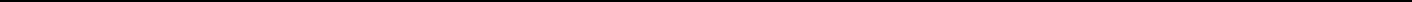  О внесении изменений в постановление администрации муниципального района «Княжпогостский» № 252 от 24.06.2021 «Об утверждении административного регламента по предоставлению муниципальной услуги «Передача жилых помещений, находящихся в муниципальной собственности                муниципального района  «Княжпогостский», в собственность граждан»»ПоказателиЕЕдиницаиизмеренияНормативное значение показателяПоказатели доступностиПоказатели доступностиПоказатели доступностиНаличие возможности получения в электронном виде (в соответствии с этапами перевода муниципальной услуг на предоставление в электронном виде)дда/нетдаНаличие возможности получения муниципальной услуги через МФЦдда/нетдаПоказатели качестваПоказатели качестваПоказатели качестваУдельный вес заявлений граждан, рассмотренных в установленный срок, в общем количестве обращений граждан в Органе%%100Удельный вес рассмотренных в  установленный срок заявлений на предоставление услуги в общем количестве заявлений на предоставление услуги через МФЦ%       %100Удельный вес обоснованных жалоб в общем количестве заявлений на предоставление  муниципальной услуги в Органе	%%0Удельный вес количества обоснованных жалоб в общем количестве заявлений на предоставление услуги через МФЦ%%0Почтовый адрес для направления корреспонденции169200, Республика Коми, г. Емва, ул. Дзержинского, 81Фактический адрес месторасположения169200, Республика Коми, г. Емва, ул. Дзержинского, 81Адрес электронной почты для направления корреспонденцииemva_11@mail.ruТелефон для справок(82139) 22-486, 21-781Телефоны отделов или иных структурных подразделений(82139) 21-374, 21-781Официальный сайт в сети Интернет (если имеется)www.mrk11.ruГлава МР «Княжпогостский» - руководитель администрации Немчинов Анатолий ЛьвовичПочтовый адрес для направления корреспонденции169200, Республика Коми, г. Емва, ул. Дзержинского, 81Фактический адрес месторасположения169200, Республика Коми, г. Емва, ул. Дзержинского, 81Адрес электронной почты для направления корреспонденцииemva_14@mail.ruТелефон для справок(82139) 23-164, 21-090, 23-163Телефоны отделов или иных структурных подразделений         (82139) 23-163, 23-164, 21-374Начальник УправленияВолчкевич Александр ВикторовичДень неделиЧасы работы (обеденный перерыв)Часы приема гражданПонедельник, вторник, среда, четверг9.00-17.30 (13.00-14.00)9.00-17.30 (13.00-14.00)Пятница9.00-16.009.00-16.00Суббота, воскресеньевыходнойПочтовый адрес для направления корреспонденции169200, Республика Коми, г. Емва, ул. Дзержинского, 78Фактический адрес месторасположения169200, Республика Коми, г. Емва, ул. Дзержинского, 78Адрес электронной почты для направления корреспонденцииknyazhpogostskiy@mydocuments11.ruТелефон для справок(82139) 23-2-22Официальный сайт в сети Интернет mydocuments11.ruФИО руководителяКузнецова Евгения ВикторовнаДни неделиЧасы работы (обеденный перерыв)Часы приема гражданПонедельник9.00-15.00 (без перерыва на обед)9.00-15.00 (без перерыва на обед)Вторник14.00-20.00 (без перерыва на обед)14.00-20.00 (без перерыва на обед)Среда, четверг, пятница9.00 – 16.00 (без перерыва на обед)9.00 – 16.00 (без перерыва на обед)Суббота10.00 – 13.00 (без перерыва на обед)10.00 – 13.00 (без перерыва на обед)Воскресеньевыходной№ запросаОрган, обрабатывающий запрос на предоставление услугиДанные заявителя Данные заявителя Данные заявителя Данные заявителя Данные заявителя Данные заявителя Данные заявителя Данные заявителя ФамилияФамилияИмяИмяОтчествоОтчествоДата рожденияДата рожденияДокумент, удостоверяющий личность заявителяДокумент, удостоверяющий личность заявителяДокумент, удостоверяющий личность заявителяДокумент, удостоверяющий личность заявителяДокумент, удостоверяющий личность заявителяДокумент, удостоверяющий личность заявителяДокумент, удостоверяющий личность заявителяДокумент, удостоверяющий личность заявителяВидСерияНомерВыданДата выдачиАдрес регистрации заявителя Адрес регистрации заявителя Адрес регистрации заявителя Адрес регистрации заявителя Адрес регистрации заявителя Адрес регистрации заявителя Адрес регистрации заявителя Адрес регистрации заявителя Индекс Регион Регион РайонНаселенный пунктНаселенный пунктУлицаДомКорпусКвартираАдрес места жительства заявителя Адрес места жительства заявителя Адрес места жительства заявителя Адрес места жительства заявителя Адрес места жительства заявителя Адрес места жительства заявителя Адрес места жительства заявителя Адрес места жительства заявителя Индекс РегионРегионРайонНаселенный пунктНаселенный пунктУлицаДомКорпусКвартираКонтактные данныеКонтактные данныеКонтактные данныеКонтактные данныеКонтактные данныеКонтактные данныеФамилия, имя, отчествоДоляПаспорт: серия, №, когда и кем выданПодпись Место получения результата предоставления услугиМесто получения результата предоставления услугиМесто получения результата предоставления услугиМесто получения результата предоставления услугиСпособ получения результата Способ получения результата Способ получения результата Способ получения результата Способ получения результата Способ получения результата Способ получения результата Способ получения результата Данные представителя (уполномоченного лица)Данные представителя (уполномоченного лица)Данные представителя (уполномоченного лица)Данные представителя (уполномоченного лица)Данные представителя (уполномоченного лица)Данные представителя (уполномоченного лица)Данные представителя (уполномоченного лица)Данные представителя (уполномоченного лица)Данные представителя (уполномоченного лица)Данные представителя (уполномоченного лица)ФамилияФамилияИмяИмяОтчествоОтчествоДата рожденияДата рожденияДокумент, удостоверяющий личность представителя (уполномоченного лица)Документ, удостоверяющий личность представителя (уполномоченного лица)Документ, удостоверяющий личность представителя (уполномоченного лица)Документ, удостоверяющий личность представителя (уполномоченного лица)Документ, удостоверяющий личность представителя (уполномоченного лица)Документ, удостоверяющий личность представителя (уполномоченного лица)Документ, удостоверяющий личность представителя (уполномоченного лица)Документ, удостоверяющий личность представителя (уполномоченного лица)Документ, удостоверяющий личность представителя (уполномоченного лица)Документ, удостоверяющий личность представителя (уполномоченного лица)ВидСерияНомерНомерВыданДата выдачиАдрес регистрации представителя (уполномоченного лица)Адрес регистрации представителя (уполномоченного лица)Адрес регистрации представителя (уполномоченного лица)Адрес регистрации представителя (уполномоченного лица)Адрес регистрации представителя (уполномоченного лица)Адрес регистрации представителя (уполномоченного лица)Адрес регистрации представителя (уполномоченного лица)Адрес регистрации представителя (уполномоченного лица)Адрес регистрации представителя (уполномоченного лица)Адрес регистрации представителя (уполномоченного лица)Индекс Регион Регион Регион РайонНаселенный пунктНаселенный пунктНаселенный пунктУлицаДомКорпусКорпусКвартираАдрес места жительства представителя (уполномоченного лица)Адрес места жительства представителя (уполномоченного лица)Адрес места жительства представителя (уполномоченного лица)Адрес места жительства представителя (уполномоченного лица)Адрес места жительства представителя (уполномоченного лица)Адрес места жительства представителя (уполномоченного лица)Адрес места жительства представителя (уполномоченного лица)Адрес места жительства представителя (уполномоченного лица)Адрес места жительства представителя (уполномоченного лица)Адрес места жительства представителя (уполномоченного лица)Индекс РегионРегионРегионРайонНаселенный пунктНаселенный пунктНаселенный пунктУлицаДомКорпусКвартираКонтактные данныеКонтактные данныеКонтактные данныеКонтактные данныеКонтактные данныеКонтактные данныеДатаПодпись/ФИО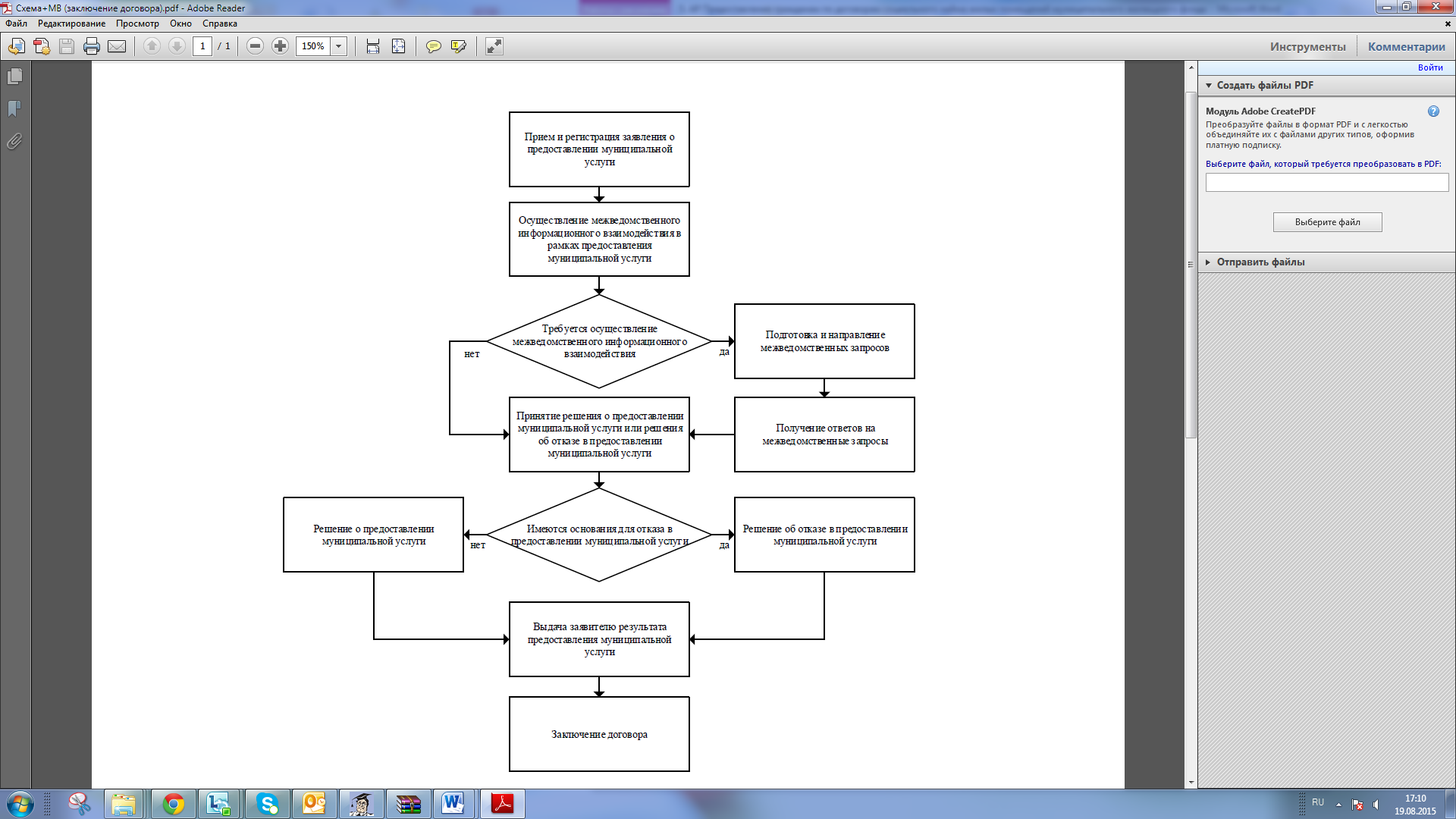 Приложение №3к административному регламентупредоставления муниципальной услуги«Передача жилых помещений, находящихся в муниципальной собственности, в собственность граждан»БЛОК-СХЕМАПРЕДОСТАВЛЕНИЯ МУНИЦИПАЛЬНОЙ УСЛУГИ